Commission on Off - Highway Vehicles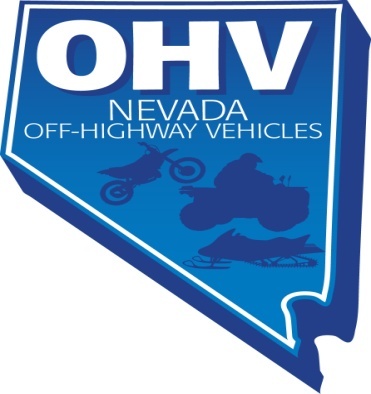 Full Commission MeetingJuly 15, 2015Meeting Minutes **DRAFT**Meeting Locations: 					Nevada Public Utilities Commission1150 East Williams StreetHearing Room BCarson City, Nevada  Teleconference 712-432-1212, Meeting ID 957-738-378I.  MEETING OF THE NEVADA COMMISSION ON OFF-HIGHWAY VEHICLES1.  CALL TO ORDERChair McKay called the meeting to order at 8:30am2.  PLEDGE OF ALLEGIANCEThe pledge was recited.3.  ROLL CALL OF THE COMMITTEE MEMBERSCommissioner Baker - PresentCommissioner Cox – PresentCommissioner Gerow – PresentCommissioner Elmore – PresentCommissioner Jackson – PresentCommissioner Lambert – PresentCommissioner Lee – PresentChair McKay – Present, RenoThere is a quorum. 4.  PUBLIC COMMENTNo public comment.5. COMMISSIONER BRIEFINGSCommissioners may brief the NCOHV on any emerging issues of interest to the NCOHV arising after the agenda is set.  No deliberation or action will be taken on any information presented until the matter itself has been specifically included on an agenda as an item upon which action may be taken.No Comments.6.  MEETING MINUTES Commissioners may vote to approve, modify, or reject the minutes from the NCOHV Public Workshop and regular meeting held on June 5, 2015; the NCOHV sub-committee meeting on June 11, 2015; and the NCOHV regular meeting and Notice of Intent to Adopt a Regulation Public Hearing on June 15, 2015MOTION: Commissioner Gerow makes a motion to approve the meeting minutes from June 5, 2015; seconded by Commissioner Jackson.The motion was approved unanimously.MOTION: Commissioner Jackson makes a motion to approve the minutes from the June 11, 2015 subcommittee meeting; seconded by Commissioner Gerow.The motion passed unanimously by that subcommittee.MOTION: Commissioner Gerow makes a motion to approve the minutes from the July 15, 2015; seconded by Commissioner Cox.The motion passed unanimously.7.  PUBLIC COMMENTNo public comment.8.  NEXT SCHEDULED MEETINGThe next meeting for this Commission is set for August 20, 2015.7.  ADJOURNMENTThe meeting was adjourned at 8:45am.